Transcript of Records Session 1 (translation from original transcript in French)NAME First NameStudent Registration Number: xxxxx     INE : xxxxxBorn on DD / MM/ YYYY in Location Registered in SEMESTER 5 (Autumn): Bachelor’s Degree in Information systemS1: 1st session – without resitS2: 2nd session – after resitAnnecy, on 22 March 2018    Programme Coordinator: Vincent Clivillé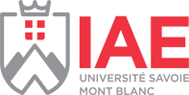 ECTSCoursesMarks out of 20Results (pass/fail/passed by compensation?)Session18Module 101 : Core courses xxx / 20S1 2017/20185GEST501 Organization / Management theoryxxx/ 20S1 2017/183GEST502 Quantitative techniquesxxx/ 20S1 2017/182GEST503 Accounting / management controlxxx/ 20S1 2017/183INFO501 Information system & databasexxx/ 20S1 2017/181GEST501 Project managementxxx/ 20S1 2017/182GINF501 Introduction to industrial managementxxx/ 20S1 2017/182INFO502 Advanced Information technology tools for managementxxx/ 20S1 2017/186Module 102 : Secondary coursesxxx / 20S1 2017/20183ANGL501 Business Englishxx / 20S1 2017/183GINF502 Industrial management 1xx / 20S1 2017/183INFC503 Algorithmic & software programmingxx / 20S1 2017/186Module 103 : Complementary courses xxx / 20S1 2017/20182DPRI501 Business Lawxx / 20S1 2017/182ECON501 Economy & sustainable development managementS1 2017/182ECON505 Entrepreneurshipxx / 20S1 2017/1822nd Modern languageESPA501 Spanishxx / 20S1 2017/1830Total semester averagexxx / 20S1 2017/18